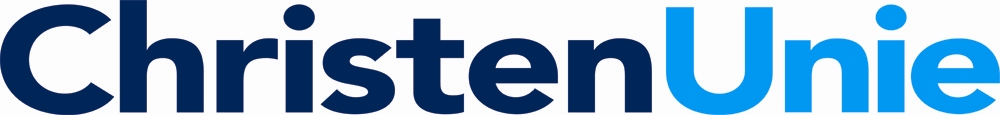 CONCEPTVERKIEZINGSPROGRAMMA CHRISTENUNIE LELYSTAD 2014-2018

INHOUDSOPGAVEINLEIDING
1. BETROUWBARE OVERHEID
2. GEZONDE SAMENLEVING2.1. Samen zorgen (8)2.2. Werk en inkomen (pag. 12)2.3. Onderwijs (pag 14)2.4. Cultuur, sport en recreatie (p 16)
3. DUURZAAM LEVEN, WONEN, WERKEN, 3.1. Economie 3.2 Goed wonen3.3 Mobiliteit3.4 Energie, klimaat en milieuInleidingChristenUnie, partij van de samenlevingPolitiek gaat over mensen, onze ouders en kinderen, onze buren, de leerkracht op de school om de hoek, de wijkverpleegkundige, onze werkgever en onze werknemers. Ze gaan over ons en onze manier van samenleven.Mensen zijn door God geschapen om samen te leven. Mensen zijn meer dan alleen maar consumenten. Het gaat om veel meer dan geld en bezittingen. Wij willen niet alleen een betaalbaar huis, maar ook geborgenheid en veiligheid en bovenal een zinvol leven. Wij willen niet alleen een baan met salaris, maar ook waardering en mogelijkheden om onze talenten te ontplooien in dienst van de ander. We willen niet alleen een overheid die op de centjes let, maar ook een samenleving waarin we ruimte krijgen, gehoord worden en waarin zwakkeren beschermd worden.Wij willen geen samenleving waarin ons verteld wordt wat we moeten denken en doen, maar willen zelf verantwoordelijkheid nemen en van daaruit eigen keuzes maken. We willen een stad waarin we omzien naar elkaar. Een stad die leefbaar blijft, ook voor onze kinderen.
Geef geloof een stemVoor antwoorden op uitdagingen van deze tijd laten wij ons inspireren door de Bijbel. In de Bijbel gaat het over mensen, samenleven en overheid. Het gaat ook over handelen van mensen in tijden van crisis. Soms moeten we in die crisis andere keuzes maken. Dat is niet altijd gemakkelijk, maar zeker niet vreemd. De God van de Bijbel is bepaald niet van de status quo en van het alles houden zoals het is.
Wij geloven dat God dit van ons wil: recht doen, trouw zijn, en nederig de weg gaan die God van ons vraagt (Micha 6:8).
Onze belangrijkste doelen voor Lelystad zijn,zowel onder “gewone” omstandigheden als In crisistijd:
: 
- vreedzaam samenleven van uiteenlopende bevolkingsgroepen in plaats van ieder voor zich
- een overheid die de balans vindt tussen zelf doen en ruimte laten 
- een duurzame samenleving 
- een hoge sociale kwaliteit ook bij onvermijdelijk bezuinigingen.1. BETROUWBARE OVERHEIDLelystad, dat zijn we samenOverheid, samenleving en markt zijn, als bondgenoten, alle drie nodig. De ChristenUnie wil investeren in de kracht van de samenleving. De overheid ondersteunt mensen om hun eigen kracht in te zetten. De lokale overheid (raadsleden, wethouders, burgemeester én ambtenaren) moet betrouwbaar, transparant en herkenbaar zijn en het vertrouwen van de burger waard. Kortom een dienstbare overheid, juist lokaal, omdat die zo dichtbij de mensen staat. Het bestuur moet aan de burgers verantwoording afleggen. Dat betekent goede communicatie, van social media tot de balie. Wij willen een (fysiek en digitaal) bereikbare, klantvriendelijke overheid, die zaken niet ingewikkeld maakt maar begrijpelijk. 
Daarom gemeente: laat alle inwoners tot hun recht komen en hun talenten benutten. Biedt waar nodig een vangnet voor wie het op eigen kracht niet redt, ook niet met hulp van familie of mantelzorgers. Laat medewerkers van de gemeente met hen meedenken en goed naar hen luisteren om samen tot een oplossing te komen. 
Het gemeentebestuur is er voor de inwoners en bedrijven. Soms moeten er besluiten genomen worden waar niet iedereen achter staat. Het bestuur moet die dan kunnen verantwoorden. Nadeel voor de enkeling moet zoveel mogelijk worden beperkt.Daarom:moeten mensen niet meer al bekende gegevens invullenworden ook mensen zonder computer goed geholpenNiet iedereen kan ambtelijke taal begrijpen.. Brieven worden afgestemd op het taalniveau van de ontvangers.moet belangrijke informatie de burgers die het aangaat, correct bereiken, ook omdat de plaatselijke huis-aan-huisbladen niet altijd betrouwbaar bezorgd worden.Worden verschillen op religieus, etnisch en cultureel gebied en qua sexuele geaardheid gerespecteerd. 
Een veilige samenleving
De overheid is zich steeds bewust van haar verantwoordelijkheid voor de bescherming van zwakken en de bestrijding van criminaliteit. Tegelijk ziet zij de eigen verantwoordelijkheid van mensen (denk bijvoorbeeld aan inbraakpreventie).Bij de aanpak van problemen toont de ChristenUnie haar hart voor de samenleving. Hard waar het moet, zacht waar het kan. Wij hebben aandacht voor slachtoffers en hun omgeving en stimuleren een effectieve aanpak van daders, ook door nodige regels te stellen.Daarom:beschermt de overheid bij veiligheidsmaatregelen de privacy van de burger.Is cameratoezicht een prima middel, maar wil de ChristenUnie het slechts  proportioneel inzetten en goed evalueren.worden burgers actief betrokken bij de veiligheid in de wijk en in huis, zoals door buurtpreventie en Burgernet.is het wijkpreventieteam aanspreekpunt voor burgers in de wijk. Dat stemt af met andere agenten en de gemeente wordt geweld tegen hulpverleners niet getolereerdIs er minstens één keer per jaar overleg tussen gemeenteraad, burgemeester, politie en OM over de resultaten. Een verslag vermeldt de inzet van mensen en middelen, onderlinge samenwerking, aanrijtijden e.d. van politie, brandweer en ambulances.
Drugs en drank
De gezondheid van onze jongeren is erg belangrijk. De beschikbaarheid van drugs en alcohol onder jongeren is niet vanzelfsprekend. We willen preventief optreden tegen drugs en drankmisbruik samen met scholen, ouders, kerken, verslavingszorg, horeca, politie, sportverenigingen en andere betrokkenen. Zo vermindert het voorkomen van ernstige hersenbeschadiging en verslaving. De verhoging van de alcoholleeftijd naar 18 jaar is zo’n preventieve maatregel. Het kabinet verscherpt de regels rondom softdrugs: sterke cannabis (met een THC-gehalte van 15% of hoger) wordt niet langer gedoogd. Dat vraagt extra inspanningen van de gemeente, ook al omdat per 1 januari 2013 de handhavingstaken zijn overgedragen aan de gemeente.Daarom:Handhaaft de gemeente de Drank- en Horecawet met voldoende goed geschoolde handhavers en schuwt bestuurlijke boetes niet.treedt de gemeente op bij overlast en tegen drugsdealers en tegen illegale hennepkwekerijen. Signalen uit de buurt wegen hierbij zwaar.staat de gemeente geen vestigingen van zgn. growshops toe.achten wij de aanwezigheid van de coffeeshop ongewenst.Schaalvergroting en samenwerking
Fusies van gemeenten en provincies moeten in verbnd met het daargvlak van onderop komen en niet top-down. Bij de voorgenomen fusie van Flevoland, Utrecht en Noord-Holland ontbreekt dat. Ook is er geen samenhangende visie van het Rijk over het Middenbestuur. Wij willen aansluiten bij de metropoolregio Amsterdam.We willen minder bestuurlijke drukte. We perken samenwerkingsverbanden zoals gemeenschappelijke regelingen in, tenzij eigen gemeentelijk beleid mogelijk blijft, zoals in de aanpak van criminaliteit.Daarom:zijn we nu tegen de voorgenomen fusies van gemeenten en provincies.willen we garanties voor goede hulpverlening in Lelystad na schaalvergroting bij politie, brandweer en ambulancetijdige inbreng voor de besluiten met het oog op goede en betaalbare brandweerzorg. En blijvende aandacht voor de rol van vrijwilligers.Financiën
De ChristenUnie staat voor een solide financieel beleid. Financiële problemen van de gemeente mogen niet naar de toekomst worden geschoven. Dat betekent dat we rekening willen houden met vermindering van inkomsten en hogere uitgaven.
De ChristenUnie werkt mee aan bezuinigingen, maar stelt wel een paar grenzen als het gaat om: lenigen van de nood van individuele burgers moet zoveel mogelijk buiten schot blijven.We zijn terughoudend bij het terugbrengen van het budget voor kerntaken zoals veiligheid.Daarom willen we:een structureel gedekte meerjarenbegroting;vermindering van inkomsten primair opvangen door doelmatigheid en doeltreffendheid te verbeteren. Bezuinigingen in het sociale domein als laatste..lastenverhoging alleen als gevolg van inflatie.2. GEZONDE SAMENLEVING
In een gezonde samenleving dragen mensen verantwoordelijkheid voor elkaar. Het gezin is de hoeksteen en informele netwerken zijn het cement van de samenleving.In de zorg liggen enorme uitdagingen voor burgers, organisaties en gemeenten. Er komen taken bij, meestal gecombineerd met een fikse bezuiniging. Dit vraagt veel van overheid en samenleving, bij voorbeeld in de jeugdzorg en de zorg voor ouderen en zieken.2.1. Samen zorgenOverheveling van taken naar de gemeentenDe ChristenUnie zal kritisch toezien hoe de overheveling van taken naar de gemeente plaatsvindt. Decentralisatie van de AWBZ, de Jeugdzorg en de Participatiewet moeten we in samenhang zien. Mensen, ook jongeren, hebben vaak meer dan één probleemNiet alles kan of moet door de overheid geregeld worden. Zorg moet dichter bij de mensen, informeler en met meer maatwerk, uitgaande van de persoon en zijn of haar situatie. Iedereen moet naar vermogen kunnen meedoen. De gemeente zal vooral een stimulerende en faciliterende rol spelen en een vangnet bieden.Wat de ChristenUnie wil bereiken: een verandering van vooral denken en doen. De gemeente investeert in training van ambtenaren, professionals en vrijwilligers concrete plannen tegen vereenzaming van ouderen, langdurig werklozen en andere risicogroepenEén laagdrempelig loket voor welzijn, zorg, opvoedondersteuning en waar mogelijk ook werk en inkomen.Versterking van sociale wijkteams. Daarmee is het goed werken in de wijk.Handhaving van de keuzevrijheid voor identiteitgebonden zorg en zorg die past bij hun situatie. JeugdzorgHet integraal bezien van alle voorgenomen veranderingen in de zorg biedt de kans om de jeugdzorg op een soepele manier te laten overgaan in volwassenenzorg.Wat de ChristenUnie wil bereiken is: maximaal voorkomen van uithuisplaatsingen, bij voorbeeld door de inzet van Eigen-Krachtconferentieswaarborging van de continuïteit van de jeugdzorg en vernieuwing en verbetering van het aanbod, preventieve voorlichting op scholen over het maken van schulden.Preventief jongerenwerk: subsidiering van effectief jongerenwerk als bij voorbeeld van MeetingPoint. .Centrum Jeugd en Gezin Een goed functionerend gezin vormt kinderen positief tot betrokken burgers. Helaas is dat niet voor iedereen weggelegd. Negatieve gevolgen van echtscheiding voor de eventuele kinderen worden steeds vaker onderkend. Het Centrum voor Jeugd en Gezin (CJG) is belangrijk voor de jeugdzorg. Het is er voor kinderen van 0 tot 19 jaar, hun ouders, verzorgers en andere betrokkenen. Het Centrum moet tijdig problemen bij kinderen en gezinnen signaleren en advies en voorlichting geven. generalisten zoveel mogelijk de nodige zorg laten bieden en, indien nodig, tijdig doorverwijzen naar de tweedelijns zorg. Dat vraagt een strakke aansturing onder regie van de gemeente.De ChristenUnie wil het volgende bereiken:Laagdrempelige, klantvriendelijke ondersteuning van gezinnen ter voorkoming van problemen, b.v. opvoedcursussen.Aanbod van relatiecursussen vanuit het CJGHet CJG komt naar waar ouders zijnIn elk gezin dat hulp nodig heeft, wordt gewerkt met één plan. Eén hulpverlener is aanspreekpunt en verantwoordelijk voor de zorgcoördinatieKinderen worden niet te snel gelabeld. De zorg moet doen wat werkt voor dat specifieke kind.Meer ruimte voor spel- muziek- en creatieve therapie. Deze laagdrempelige hulpverlening kan snel en in een vroeg stadium worden ingezet. In de scholen wordt dit aangeboden via passend onderwijs. De jeugdgezondheidszorg is naadloos verbonden is met het Centrum voor Jeugd & Gezin.WmoDe ChristenUnie zet in op het ondersteunen van mantelzorgers en het versterken van informele (wijk)netwerken. Professionals ondersteunen vrijwilligers in plaats van andersom. Daarvoor is een ruim budget nodig. De belasting van mantelzorgers moeten we niet nog groter maken dan er door de bureaucratie al is.Een hulpvraag moet levensbreed worden bekeken in samenhang met de naaste omgeving van de hulpvrager. Daarom:gaat de gemeente in gesprek met de kerken vanwege hun netwerkenkunnen burgers met ondersteuning vanuit de Wmo kiezen voor een persoonsgebonden budget en zelf hun ondersteuning inkopenwillen we een meldpunt bureaucratie in de zorg. Niet de regels maar de behoeften van de cliënt staan centraal. De gemeente moet op een melding zonodig snel actie ondernemenMantelzorgers krijgen aan het loket goede ondersteuning o.a. bij administratieve taken. Zo kunnen ze zich meer richten op verzorging en ondersteuningmoeten we bij een hulpvraag niet alleen kijken naar wat iemand niet meer kan maar ook naar wat iemand juist wel kan en wat hem of haar plezier geeft. Mensen met voor hen zinvolle bezigheden voelen zich minder snel eenzaam of ziek. Hiervoor moeten ook middelen beschikbaar gesteld worden.

Eigen verantwoordelijkheid, eigen kracht Voorkomen is beter dan genezen. Dat voorkomt hoge kosten en onnodig leed. Bij Wmo en jeugdzorg kan niet zomaar uitgegaan worden van de eigen kracht en/of zorgzaamheid van buurt of familie. De samenleving is daarvoor te ingewikkeld geworden. Mensen moeten zoveel mogelijk worden ondersteund zonder dat professionals de regie overnemen. Daarom wordt met behulp van het sociale netwerk eerst een plan van aanpak opgesteld voor het versterken van de eigen kracht van het gezin. Dit kan voorkòmen dat kinderen uit huis worden geplaatst. De professional wordt coach. Waar nodig wordt een ‘Eigen-KrachtConferentie’ ingezet.In Nederland wordt daar regelmatig mee gewerkt. Dan maken niet professionals maar vrienden, bekenden en familie samen een plan. Berekend is dat er zo per gezin 1700,- bespaard kan worden. Maar, nog belangrijker, de gekozen oplossingen zijn effectiever en werken langer.Belangrijk is: dat er weer Eigen-KrachtConferenties beschikbaar komen en dat ook anderen zich deze manier van werken eigen makendat administratieve ondersteuning, schuldhulpverlening, voedselbank en rechtsbijstand voor iedereen die dat nodig heeft binnen bereik blijft.Zorg aan huis en dagbestedingSteeds meer mensen met een zware zorgvraag moeten langer thuis blijven wonen. Voor hen moet er aandacht zijn voor sociale contacten en vereenzaming.Mensen met een beperking moeten zoveel mogelijk kunnen meedoen aan de samenleving. Een passende dagbesteding is voorwaarde. De beschikbaarheid daarvan zullen we kritisch volgen. Om deze zorg betaalbaar te houden, kan soms een substantiële eigen bijdrage gevraagd worden. Dit mag niet ten koste gaan van de bereikbaarheid van de zorg.In sommige wijken is betaald parkeren en vergunningparkeren ingevoerd. Daardoor moeten thuiszorgmedewerkers, kraamverzorgers en wijkverpleegkundigen, voordat ze naar hun cliënt kunnen, eerst een kaartje kopen of een bezoekerspas regelen.De gemeente werkt samen met woningcorporaties om voldoende woningen geschikt te maken voor het zo lang mogelijk thuis wonen van ouderen en gehandicapten.  Huisautomatisering.is één van de middelen.De gemeente onderzoekt de mogelijkheden voor hergebruik en delen van (dure) hulpmiddelen.Zorgverleners krijgen een parkeerpas.
Andere vormen van zorg Voor andere bijzondere hulpbehoevende groepen, bij voorbeeld dak- en thuislozen en asielzoekers, bepleiten wij:adequate dak- en thuislozenopvang vooral voor dakloze jongeren en gezinnendat zo weinig mogelijk asielzoekers tussen wal en schip belanden en op straat terecht komenSpeciale aandacht voor alleenstaande minderjarige vreemdelingen (amv’s). Zij krijgen ondersteuning tot hun 24 jaar i.p.v. 18 jaarmaatschappelijke begeleiding en integratie van inburgeringsplichtigen.2.2. Werk en inkomen 
Ieder mens moet naar vermogen in zijn of haar levensonderhoud voorzien. Soms lukt dat (tijdelijk) niet. Maar we mogen niemand aan zijn of haar lot overlaten. Voor kwetsbare mensen vragen we van overheid en samenleving extra zorg en aandacht. De oprichting van het zgn. Werkbedrijf heeft dan ook onze steun.De ChristenUnie zet zich in voor een samenleving waarin …iedereen, ook mensen met een beperking, kunnen meedoen zoals past bij zijn of haar talenten.Vrijwilligers een belangrijke plaats innemen.Bij bezuinigingen kiezen we niet eerst voor minder of moeilijker aanbod van voorzieningen. We willen samen met maatschappelijke partners onderzoeken of bezuinigingen ook kan door een andere verdeling van taken en middelen over gemeente en die partners. Zo kunnen bij schuldhulpverlening bepaalde taken worden uitgevoerd door vrijwilligers van het IDO. De gemeentelijke professionals kunnen zich dan richten op de ingewikkelder taken. Voedselbanken moeten niet nodig zijn, maar helaas: ze zijn er en ze hebben het druk. Wij willen ervoor zorgen dat deze vrijwilligers hun werk goed kunnen doen.We willen het volgende bereiken:geen lange wachttijden voor schuldhulpverlening.Samenwerken met het IDO bij schuldhulpverlening, voedselbank en inloophuizenVoorkòmen van overgang van armoede van ouders op kinderen. Daarom is er extra aandacht voor gezinnen met kinderen met een langdurige uitkering. bij alleenstaande ouders met kleine kinderen balans tussen de zorg voor de kinderen en verdere scholing of werk.Armoedepact van gemeente met woningcorporaties, voedselbank, hulpverleningsorganisaties, zorginstellingen, onderwijs, etc.Voor een uitkering mag een tegenprestatie gevraagd worden. De gemeente kan leer- en/of werkervaringsplaatsen aanbieden of andere belangrijke maatschappelijke taken zoals groenonderhoud, verzamelen van zwerfvuil, hulp bij de verzorging van ouderen of schoonmaakwerk in wijk- of buurtcentra. Maar het moeten aanvullende taken zijn die niet ten koste gaan van reguliere arbeidsplaatsen. Men moet wel kunnen kiezen en moet ook zelf met voorstellen kunnen komen.De ChristenUnie stelt voor:Van mensen met een uitkering worden de (gewijzigde) capaciteiten en beperkingen zorgvuldig vastgelegd, bijvoorbeeld in een persoonlijk ontwikkelingsplan.Misbruik van re-integratiesubsidies wordt bestreden.Bedrijven worden gestimuleerd en beloond voor sociaal verantwoord ondernemen.(Re-)integratie van werkzoekenden is gericht op het realiseren van structurele oplossingenSamenwerken met scholen voor voortgezet en middelbaar beroepsonderwijs opdat niemand de school zonder startkwalificatie verlaat.De gemeente stimuleert dat asielgerechtigden duurzaam aan de slag kunnen. Vluchtelingen wordt maatwerk geboden om, aansluitend op hun inburgering, een opleiding of een leer/werktraject te volgen of stage te lopen.2.3. Onderwijs 
Ouders zijn verantwoordelijk voor hun kinderen. Ouders moeten kunnen blijven kiezen voor scholen in het verlengde van de opvoeding thuis. School en gemeente zijn partners, bijvoorbeeld bij passend onderwijs, jeugdzorg, leerplicht, het voorkomen van voortijdig schoolverlaten en de aansluiting van het onderwijs op de arbeidsmarkt. Ook heeft de school een belangrijke rol in het versterken van burgerschapsvorming en sociale integratie. Kinderen met problemen moeten niet uit hun omgeving geplaatst worden (uit gezin of klas). Juist ouders en docenten moeten ondersteund worden (o.a. door professionals).De toename van taken voor scholen vraagt om zorgvuldige afwegingen, ook van de lokale overheid. En ook de onderwijsprofessionals moeten voldoende ondersteuning krijgen. Concrete voorstellen:Stimuleer dat scholen steeds meer beleidsverantwoordelijkheid nemen. We willen minder overheidsbemoeienis en meer professionele keuzevrijheid van scholen De gemeente zorgt waar mogelijk voor een pluriform onderwijsaanbod. De gemeenten stemt de huisvesting van scholen hierop af. Verbetering, waar nodig, van het binnenklimaat, de speelruimtes, de fysieke plek en de sociale rol van de school(gebouwen) in de wijk. 
Passend onderwijs en jeugdbeleidDe gemeente en het onderwijs zijn samen verantwoordelijk voor een samenhangende onderwijs- en hulpstructuur voor jongeren. Juist bij krimpende budgetten moeten we geen dingen dubbel doen. Samen kunnen ze het beroep op zware en dure jeugdzorg en doorverwijzingen naar het speciaal onderwijs beperken. Dat betekent een duidelijke visie op het gemeentelijk zorgnetwerk en de rol van de scholen daarin. Alleen als we het gezin en de omgeving verantwoordelijkheid laten nemen, kan een goede oplossing worden gevonden.Identiteitsgebonden scholen en zorginstellingen moeten kunnen samenwerken en kunnen zorgen voor passend onderwijs en jeugdhulpverlening.Verzuim en voortijdig schoolverlaten laten zien dat het niet goed gaat met jongeren. Als gemeente kun je gericht beleid ontwikkelen voor jongeren die dat echt nodig hebben.Scholen en andere instanties die betrokken zijn bij de zorg voor jongeren (CJG, Jeugdzorg) moeten zoveel mogelijk vanuit één locatie samenwerken. De drempel om advies of hulp te vragen wordt daardoor lager. Stimuleer een integrale gezinsaanpak.Analfabetisme en laaggeletterdheid worden vaak onderschat. De gemeente kan mensen (laten) helpen bij het leren lezen en schrijven. Dit kan veel ander leed zoals armoede en sociale uitsluiting voorkomen.Het onderwijs gericht op het ontplooien van de talenten van alle kinderen Leerlingenvervoer De ChristenUnie wil dat de gemeente voor leerlingenvervoer zorgt als ouders dat zelf niet kunnen. We houden de druk op mantelzorgers nauwlettend in de gaten. Procedures rondom leerlingenvervoer moeten laagdrempelig zijn. Concreet willen wij:op personen toegespitste informatievoorziening in duidelijke taalAfschaffen van de inleg van geld voor het starten van de procedure Indicaties voor vier jaar Procedures afgerond voor het einde van de zomervakantie Stagevervoer faciliteren voor wie wel zelfstandig naar school kan maar niet zelfstandig op stage kan komenAfschaffen van de fietsvergoeding.Kinderopvang De ChristenUnie zet zich in voor goed toezicht op kinderopvanginstellingen door de GGD. We willen ook blijvende ruimte voor identiteitsgebonden kinderopvang in het verlengde van de opvoeding thuis.Voorschoolse educatie VVE is er om kinderen met achterstanden een goede start te geven voor groep 3. Hun ouders moeten via VVE hulp krijgen bij de vorming thuis van de kinderen. De gemeente kan stimuleren dat er een voldoende divers aanbod is. Consultatiebureaus moeten screenen op achterstand en goed doorverwijzen naar VVE-voorzieningen. 
2.4. Cultuur, sport en recreatie 
Sport, cultuur en recreatie dragen bij aan een juiste balans van in- en ontspanning en hebben positieve sociale, maatschappelijke en gezondheidseffecten. Ze zijn belangrijk voor onderlinge betrokkenheid in de samenleving en voor overdracht van kennis en waarden.Het doel is dat meer mensen meedoen, verenigingen en initiatieven ondersteuning en faciliteiten krijgen en dat voorzieningen- en accommodaties worden aangepast aan redelijke behoeften.De gemeente moet zich richten op breedtesport en amateurverenigingen en niet op topsport. Topsport ondersteunen wij niet financieel. Maar het stimuleert jongeren wel om te sporten. Breedtesport heeft topsport nodig en andersom. IJsselmeer en Markermeer kunnen watersport stimuleren.Monumentenbeleid en musea In Lelystad zijn er belangrijke centra voor de geschiedenis van lucht- en scheepvaart en de Zuiderzeewerken. Het beschermen van objecten, gebouwen, monumenten en andere historische gegevens vindt zorgvuldig plaats. Eventueel ondersteunen we hiervoor musea en archieven. Vaak wordt museaal werk door vrijwilligers gedaan. Dat biedt kansen vppr (re)activering. Wellicht kunnen de regio of particuliere partijen bijdragen aan de bekostiging. De ChristenUnie is voorstander van kunst in de openbare ruimte.Gebouwen en sportvelden De gemeente maakt een meerjarenplanning voor de sportvoorzieningen. Verenigingen dragen in redelijkheid bij aan exploitatie en onderhoud. Wat we willen bereiken:Gebouwen worden multifunctioneel benut, ook om dwarsverbanden tussen (brede) scholen, sportverenigingen, kinderopvang, peuterspeelzalen, bibliotheken, muziekscholen, zorginstellingen, etc. te benutten.lagere exploitatielasten door verduurzaming van energiegebruik. Stimuleren van sport en beweging We stimuleren sport en beweging voor minima, ouderen en mensen met een beperking. Daarom willen wij:meer goed toegankelijke fiets-, vaar-, wandel-, nordicwalking- en hardlooproutes ‘ommetjes’ bij de aanleg van woonwijken blijvende bijdrage voor kinderen uit arme gezinnen voor deelname aan sport en beweging dat, voor welzijn en gezondheid, ieder kind wekelijks kan sporten.3. DUURZAAM LEVEN, WONEN, WERKEN, 3.1. Economie Ondernemers zorgen, als motor van de economie, voor meer banen. Daarom moet er een positief ondernemersklimaat zijn. Initiatieven van bedrijven worden met een positieve grondhouding benaderd. Lelystad heeft grote behoefte aan banen voor laaggeschoolden. De gemeente moet actief relevante bedrijven aantrekken (wat niet alleen “groene” werkgelegenheid zal opleveren).We gaan voor het volgende:één aanspreekpunt voor ondernemers in het stadhuiseen vlotte afhandeling van vergunningsaanvragen samenwerking van bedrijfsleven en (beroeps)onderwijs voor een goede aansluiting van onderwijs en arbeidsmarkt. Bedrijfsterreinen MKB-bedrijven, eenmansbedrijven en ZZP'ers zijn meer en meer economisch belangrijk. ZZP-ers werken vanuit huis. Zij hebben vaak geen behoefte aan bedrijfsterreinen maar aan vestigingsmogelijkheden in woonwijken, tijdelijke huisvesting, zeer goedkope huisvesting, korte huurtermijnen en aan bedrijfsverzamelgebouwen met gezamenlijke faciliteiten voor receptie, telefonie, internet, kopiëren.Wij staan het volgende voor:liever upgrading van bestaande bedrijventerreinen dan ontwikkeling van nieuwe.een ondernemersfonds en van parkmanagement voor het up-to-date houden en verduurzamen van bedrijventerreinenontwikkeling van een nieuw terrein alleen voor bijv. een industrieterrein met haven goed inpassing van de eventueel ontwikkelde Flevokust in de omgeving. Geen milieuhinder, zeker niet voor de biologisch-dynamische bedrijven.goede faciliteiten voor bedrijventerreinen (glasvezel, parkmanagement, gezamenlijke parkeeroplossingen) en optimale ontsloting voor OV en fietsverkeerBedrijfsterreinen functioneren blijvend duurzaam en klimaatneutraal. Vliegveld ChrisDe ontwikkeling van het vliegveld is een belangrijke banenmotor voor Lelystad. Recent is tegen de wens van de ChristenUnie in besloten tot extra (geluids)groei. Wij zullen dat democratisch genomen besluit respecteren (en dus steunen). Maar geluidscontouren en andere milieugrenzen mogen niet verder opgerekt worden. . Concreet verbinden we de volgende voorwaarden aan de groei van het vliegveld:een substantiële banengroeigeen vliegroutes over de stadgelijk opgaan van de infrastructuur op de grond en in de lucht.Landbouw We hebben hart voor hardwerkende boeren. Zij werken in nauwe relatie met de schepping. De agrarische sector vormt het landschap en is belangrijk voor het beheer daarvan, maar vormt daarvoor soms ook een bedreiging. Wij willen het landschap, de plattelandscultuur en de biodiversiteit beschermen. De gemeente kan bijdragen aan verbetering en harmonieuze ontwikkeling van de leefomgeving.
Enkele aandachtspunten:Een visie op het buitengebied maakt duidelijk wat het toekomstperspectief is van de agrarische sector. Landbouwbedrijven mogen ruimhartig nevenactiviteiten uitvoeren zoals landschapsonderhoud, toerisme en biovergisting, voor zover dat niet ten koste gaan van de kwaliteit van het buitengebied.Toerisme Oostvaardersplassen, Natuurpark, Aviodrome, Bataviahaven, Baviastad en Belevenissenbos, de lange kustlijn en o.a. de enorme natuurrijkdom geven Lelystad voor toeristen sterke troeven in handen. M.n. het centrale deel van de kust kan uitgroeien tot een watersportcentrum van internationale allure. Dat moeten we optimaal benutten. Een kust als deze vind je nergens. Omdat toerisme belangrijk is voor werkgelegenheid, willen wij:Lelystad promoten als vakantiebestemminggoede verbindingen tussen de publiekstrekkers in en om Lelystaddat het gebied rond Bataviahaven een aantrekkelijk verblijfsgebied isdat de kust aan passanten in de jachthavens zoveel bieden dat ze langer blijvengoede faciliteiten voor charterschepen en de bruine vloot zodat zij niet uitwijken naar andere havensde komst van aantrekkelijke evenementen van (inter)nationaal belang versterking van de samenwerking tussen de diverse trekkers (Nieuw Land Efgoedcentrum, Bataviawerf, -haven en –stad).3.2. Goed wonen Een huis kopen, verkopen of huren is moeilijk. De ChristenUnie heeft landelijk een belangrijke rol gespeeld in de nodige hervorming van de woningmarkt. Ook lokaal stimuleren wij de woningmarkt, zodat starters een steuntje in de rug krijgen, er voldoende geschikte huurwoningen zijn en er ruimte is voor nieuwbouw. Het huisvestingsbeleid van de gemeente moet aansluiten bij de vraag, ook naar woningen die aansluiten op de veranderingen in de ouderenzorg. Een gemeentelijke woonvisie kijkt daarom integraal naar de lokale woningmarkt en beschrijft de nodige maatregelen. Wijkraden en huurdersverenigingen worden betrokken bij het opstellen van deze visie. Voor de uitvoering wordt samengewerkt met de woningcorporaties. De corporaties zijn belangrijk voor de voorziening van goede sociale huurwoningen en voor de leefbaarheid van wijken. Volgens het regeerakkoord komen de corporaties onder directe aansturing van gemeenten. Er moet een evenwichtige verdeling zijn van koop- en huurwoningen, goedkope en dure woningen. Omdat er veel goedkope woningen te koop staan, zijn we terughoudend met de bouw van nieuwe sociale koopwoningen.De ChristenUnie zet zich in voor: innovatief, vraag- en toekomstgericht, duurzaam en energieneutraal bouwen en wonen (o.a. levensloopbestendige woningen, gezamenlijke wooninitiatieven, bouwen in eigen beheer door particulieren) binnen kaders in de gemeentelijke woonvisieondersteuning daarvan door goede sociaal-culturele activiteiten en passende zorgtransformatie van leegstaande kantoorgebouwen naar woningen. De gebouwen waar de Grontmij en het IVIO in zaten zijn goede voorbeelden.leningen voor (door)starters op de woningmarkt. Zij krijgen zo net het nodige zetje voor de koop van een woning.Stadshart  De ChristenUnie wil graag een aantrekkelijk stadshart voor ondernemers en consumenten van binnen en buiten Lelystad. Een bruisend stadshart, waarbij de beleving van de bezoeker wordt geprikkeld, is een prima visitekaartje voor Lelystad. Het stadshart kan verbeterd worden!Concreet wil de ChristenUnie:een nieuw enerverend evenement voor de bezoekers van het stadsharteen verbeterde uitstraling van het centrum door planten van groen en het op termijn vervangen van grauwe tegels.een toegankelijk stadscentrum. Wandelaars krijgen in de winkelacht voorrang; daarbuiten krijgen fietsers voorrang.herkenbare en voor iedereen toegankelijke fietsenstallingen. Lege panden in het stadshart in gebruik voor (tijdelijke) kunsttentoonstellingen.Een luisterende houding voor ondernemers en bezoekers van het stadshart.3.3. Mobiliteit 
De (groeiende) mobiliteit is een groot goed voor mens en werk en voor sociale en culturele activiteiten, maar moet niet teveel ten koste gaan van onze leefomgeving. We kiezen voor verduurzaming van de mobiliteit, vermijden van overbodig verkeer, betere benutting van de bestaande infrastructuur en het beter met elkaar verbinden van de verschillende vormen van personenvervoer (auto, openbaar vervoer en fiets).en goederenvervoer (scheepvaart, spoor en weg). Gemeente, Provincie en het Rijk zijn samen verantwoordelijk voor een goede infrastructuur. Burgers zijn medeverantwoordelijk voor het bewust omgaan met mobiliteit.FietsDe fiets is belangrijk voor de korte afstand. Fietsen is “groen”. Er zijn groeiende fietsstromen van scholieren en voor woon-werkverkeer op korte afstand mede door de elektrische fiets. Lelystad moet dan ook een goed fietsbeleid hebben, uitvoeren en monitoren met voldoende budget.Op doorgaande “fietsstraten” in woonwijken moeten fietsers voorrang hebben op auto’s. Auto’s zijn daar te gast.Concrete punten:Fietspaden worden voor een goed fietscomfort uitgevoerd in asfalt.voldoende (bij voorkeur bewaakte) fietsparkeerplaatsen op de goede plekken.Stimuleren van aanwezigheid van voldoende oplaadpunten voor elektrische fietsen op de goede plekkenPaaltjes en hekjes op fietspaden zijn hinderlijk voor fietskarren en bakfietsen. Deze worden zoveel mogelijk verwijderd.Een duidelijke, actuele bewegwijzering van fietsroutes Aansluiting van onze fietspaden op het landelijke fietsknooppuntennetwerk. Openbaar vervoer Goed openbaar vervoer van cruciaal belang voor een duurzame samenlevingOm dit te bereiken gaan we voor: Een betere bereikbaarheid van openbare voorzieningen, zoals ziekenhuizen, zorgcentra, scholen en MFA’s.'bedrijfsbussen', tenminste tijdens de spits, van en naar bedrijfsterreinen die door het OV slecht bereikt worden, in samenwerking met bedrijven te realiserenMeer informatie over het OV op stadsplattegronden, in de stadsgids, op de site van de gemeente etc. combinaties met het doelgroepenvervoer (regiotaxi’s, scholierenvervoer, Wmo vervoer etc.).betrekken van Inwoners bij besluiten over het OV in hun wijk, bijvoorbeeld over tijden en routes.ParkerenHet parkeerbeleid en m.n. de hoogte van parkeergelden zijn een terugkerend discussiepunt. Het betalen van parkeergeld is een beïnvloedbare uitgave voor de burger. Er zijn alternatieven als fiets en OV. We vinden daarom dat parkeertarieven verhoogd mogen worden. Maar die tarieven mogen niet (teveel) ten koste gaan van de omzet in het stadshart.Van belang is in ieder geval:dat de parkeerexploitatie tenminste sluitend isdat parkeergarages (sociaal) veilig zijndat het aantal parkeerplaatsen voor deelauto’s wordt uitgebreid.3.4. Energie, klimaat en milieu  
Wij hebben de aarde in bruikleen en moeten er zuinig op zijn. Steeds meer mensen werken actief aan een beter milieu. Zij wekken duurzame energie op en scheiden hun huisvuil. De gemeente moet dat ondersteunen en ook zelf ambities hebben voor een beter milieu.De ChristenUnie gaat vol voor een duurzame samenleving met een overgang van fossiele naar duurzame energie (zon en wind). Duurzaamheid biedt meer banen. Het landelijke energieakkoord biedt ook voor ons kansen. De gemeente neemt de nodige initiatieven.Duurzaamheid wordt in ieder relevant beleidsstuk integraal meegenomen. We gaan voor duurzame LED-straatverlichting, elektrische auto’s, zonnepanelen op gemeentelijke gebouwen etc. In de komende raadsperiode wordt het gemeentelijke inkoopbeleid 100% duurzaam en zijn bij offerteaanvragen duurzaamheidcriteria opgenomen.We stimuleren initiatieven van woningeigenaren, buurten en andere verenigingen of stichtingen voor de aanschaf van energiebesparende producten als zonnepanelen en -boilers, warmtepompen, isolatie, windenergie of groene daken. Stroom wordt, waar mogelijk, lokaal opgewekt.De gemeente verschaft hiervoor duurzaamheidsleningen onder gunstige voorwaarden. Dat is goed voor de lokale werkgelegenheid.De besparingen uit duurzaamheidsinvesteringen stort de gemeente terug in het fonds voor nieuwe investeringen. Het voor duurzaamheid geoormerkte vrij besteedbaar deel van de NUON reserves wordt hiervoor ingezet.De gemeente stimuleert diervriendelijk bouwen en diervriendelijk inrichten van de groene ruimtes. Goede (milieu)regels vragen om goede handhaving. De gemeente zoekt daarbij samenwerking en afstemming met provincie, waterschap en justitie.Afvalvrije stadOns dagelijks afval bevat waardevolle grondstoffen en is dus grondstof. We moeten naar een kringloopeconomie met hergebruik van goed gescheiden ingezameld afval.Voor opruimen van hondenpoep komen er faciliteiten. Veroorzaken van zwerfvuil en hondenpoep wordt beboet. Voldoende (ondergrondse) containers voor glas, kleding, kunststoffen, papier en zo mogelijk sap- en melkpakken en blik. Kerken, verenigingen en instellingen moeten hun grote rol bij het inzamelen van oud papier behouden.Groene stadStadslandbouw verlevendigt de stad, maakt die groener en leefbaarder en brengt onze voedselproductie zichtbaar en dichter bij huis. In Lelystad kunnen nog niet bebouwde gronden geschikt gemaakt worden voor (tijdelijke) stadsakkers. Onnodige welstandsbepalingen en bureaucratische rompslomp mogen geen belemmering zijn.Lelystad doet mee aan landelijke dagen rond afval, zwerfvuil, compost etc.Samen met deskundige organisaties als NMF en IVN werkt de gemeente aan groene initiatieven en aan educatie en voorlichting over het belang van natuur en landbouw.Energieke stadDe openbare ruimte is van ons allemaal. Vanouds beheert de gemeente de ruimte maar bewoners kunnen dat ook heel goed doen. De kwaliteit van het groen wordt daardoor hoger. De wijk wordt leuker en beter onderhouden en de sociale samenhang versterkt. De gemeente moet zelf het goede voorbeeld geven. 